Snapchat, DoubleVerify Partner to Improve Brand Safety Marketers using Snapchat's lenses, filters and Snap and Story Ads can now boost brand safety with DoubleVerify's viewability and fraud verification technology. "DoubleVerify uses consistent evaluation standards across environments -- including web, mobile app and social, making it easier for advertisers to benchmark performance across their entire media plan," says DoubleVerify CEO Wayne Gattinella.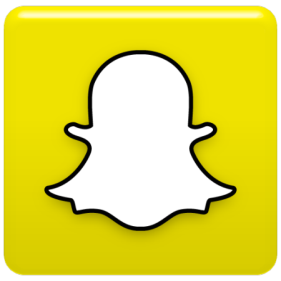 Marketing Land 9/12/19https://marketingland.com/snapchat-adds-doubleverify-as-brand-safety-viewability-measurement-partner-267174